AGENDA ITEM 8:	VOS DEVELOPMENTSAGENDA ITEM 8.3:	VOS automation StatusSUMMARYThis document provides a report on VOS automation Status including recommendations to the panel for approval and actions required. The document also includes information decisions and recommendations on AMOS, EUCAWS and other AWS developmentsA. DECISIONS/ACTIONS REQUIRED:(a)	Adopt draft Decision  — Decision title;Other Shipborne AWS systems; VOS operators that have installed other types of AWS systems on their VOS (i.e. other than AMOS or EUCAWS systems) are  invited to share basic information on such systems and developments at the next session (Action VOS Operators; SOT10)(b)	Adopt draft Recommendation— B. DISCUSSION (Draft text for inclusion in the final report): 8.2.2	VOS automation Status8.3.1.2 	Ms North drew the Panels attention to information she had extracted from VOS national reports between 2002 and 2016 to show the status of of automation on VOS  (Appendix A.)  It was noted that the expected growth in the use of shipborne AWS systems had not yet materialised and that there had been very little growth in the overall number of automated systems since the last session.  She suggested that there were probably two main reasons for this – the delayed introduction of the E-SURFMAR EUCAWS system, and financial/resource constraints on VOS Operators8.2.2.1 AMOS Developments 8.2.2.1.1 	Ms North reported on the roll out status of Met Office’s Autonomous Marine Observing System (AMOS).  She explained that 59 systems had now been installed on UK VOS.  Most of the systems had been installed on ferries and coastal vessels operating around the UK coast and in near continental European waters.  However systems had also been on several research and survey ship operating in the data sparse areas of the Southern Ocean.  8.2.2.1.2	It was planned to install a further fifteen AMOS systems in 2016 with an eventual target of 100 AMOS systems, set by the Met Office. However, these plans have now changed as a second generation model is being developed and trialed, hence there are no plans to roll out further AMOS(1) systems. 8.2.2.1.3    At the end of 2015, the system was granted a Provisional Production License and is now considered a licensed Met Office Service/System. In order to obtain this, the procedures and processes necessary for dealing with fault and asset management have been developed, and fully documented work instructions prepared. A production Readiness Review will be initiated, where consideration for a full license will be given. 8.2.2.1.4 	It was noted that there were currently two variants of the AMOS system – a stand- alone solar powered version that required no links to the ships systems, and a 24 volt that only required connection to the ships power supply.  Whilst both systems were now operating well the preference was to install 24V version, and to increasingly move over to using such systems in the future.  However several ship owners had expressed a preference for the solar variant. A new 2-sided solar cell arrangement is currently being trailed on a number of ships, with plans to phase out installation of the original solar cube in preference to the newer design 8.2.2.1.5 	A Mk2 version of the AMOS has been developed and is currently being trialed on a variety of marine platforms, including coastal buoys. The new system has the capability to connect, either wirelessly (via Bluetooth) or via cable, to a visual display on the ships bridge (although the display has yet to be developed).  Many captains had expressed a wish to have such display information available to them to assist with their shipboard and navigational operations  8.2.2.1.6  It was noted that internal monitoring web pages for AMOS have been further developed within the Met Office. Based on Google Maps, the site offers the facility to view the whole network on a map or select individual ships to view a track from the last two weeks, with clickable hourly data points giving the position, reported elements and engineering data.  Each data point also has links to a time-series which is displayed on the page and to Meteo France Quality Monitoring QC tools page. 8.2.2.1.6	At present the raw CSV data from the AMOS systems is being processed by a third party and converted into FM-13 ship code.  However the Met Office is in the process of developing a new marine data gateway which would soon permit the raw data to be processed within the Met Office and converted into BUFR format for circulation to Members via the GTS. However, these plans have been subject to multiple delays and the future plans remain uncertain.8.2.2.2	EUCAWS developments8.2.2.2.1 The Panel recalled that E-SURFMAR, as Surface Marine Operational Service of the EUMETNET Observations Programme, published in 2012 an invitation to tender in order to design a common system for European ships: the EUropean Common Automatic Weather Station (EUCAWS).8.2.2.2.2 Due to there being a wide variety of members involved in its design, the EUCAWS was specified to be highly flexible and adaptable to different kind of sensors. Stringent specifications were applied regarding data quality and operating environment.   8.2.2.2.3 The EUCAWS is straightforward to install and operate. Interaction with the host ships equipment is limited to power supply. The station can be configured locally and remotely by two dedicated software packages. Transmission of weather messages is ensured through Iridium satellite communication at very low cost using Short-Burst Data (SBD). The costs can be as low as 35€/month depending on the Iridium contract, or even lower for those countries that have access to US DoD Iridium unlimited airtime SBD (where only a one-time activation fee of around 50$ is required). This low cost is made possible by an optimised data format for transmission from ship to shore, similar to what has been used for years for buoys. A key difference here is the use of two-way communication, to interrogate the status of the AWS, change reporting settings, etc… The station can also be connected onboard to the TurboWin software, to display measurements for the crew, and/or to complement weather observation with manual input of visual parameters.8.2.2.2.4 After intensive tests in laboratories and on ships coordinated between Météo-France, DWD and KNMI, the EUCAWS prototypes were validated in March 2016. Several national members of EUMETNET have already purchased EUCAWS series, with installations started since early 2017.8.2.2.2.5 In addition, E-SURFMAR has been tasked with purchasing every year a limited number of EUCAWS (2 in 2016), for capacity building inside the participating countries. This “adoption program” works by entrusting the EUCAWS stations to National Meteorological Services members of E-SURFMAR or other partner institutes from participating countries, in order to help them to start and develop their own AWS fleet. The stations are to become part of the National fleet recruited by the receiving country. Help with the installation is offered on a best-effort basis by the E-SURFMAR members who already operate EUCAWS stations. 8.2.2.2.6 The sensors to be installed on such capacity building EUCAWS are those already used by the national institutes, and shall not be much different from those used already for the land stations, allowing thus to save on procurement and calibration costs and procedures. If the sensors cannot be interfaced yet with the EUCAWS, the E-SURFMAR management team offers help to develop the necessary software. Note that it is presently not in E-SURFMAR remit or intention to ensure calibration and maintenance of the national instruments. For such capability, it is hoped that a Regional Marine Instrument Center (RMIC) can fulfil this role.8.2.2.2.7 It was further noted that E-SURFMAR can provide the common denominator to European countries, namely for the GTS transmission of the weather messages. Handling the monitoring of data transmitted, and switching on/off sensors, remains a responsibility of the national institutes (note E-SURFMAR has developed web-based tools for these tasks).  8.2.2.2.8 The Panel noted that the first two EUCAWS stations to be provided nder this capacity building scheme will be adopted by Spain and Portugal, covering areas where maritime safety is essential for the safe transportation of passengers and goods. 8.2.2.3	Other AWS developments8.2.2.3.1 The Panel noted that KNMI were currently trialling a system whereby a GPS and a TurboWin compatible digital barometer are linked to a ships computer in the ships wheelhouse.  Subject to agreement with the shipowners/managers the system had the potential to be an inexpensive alternative to installing a full shipborne AWS system 8.2.2.3.2 It was further noted that several other VOS operators has declared in their national VOS reports that they had installed other types of AWS systems on their ships (i.e. other than AMOS and EUCAWS systems).  These operators were invited to share basic information on such systems and developments to the next session (Action VOS Operators; SOT10)annex aNote – Greyed out cells are those VOS Operating countries that failed to submit a VOS National report in the year in question and at the time of writing this report.  Where figures have had to be estimated or carried forward from the previous year C. BACKGROUND INFORMATION - AMOS:Images of new AMOS solar cell arrangements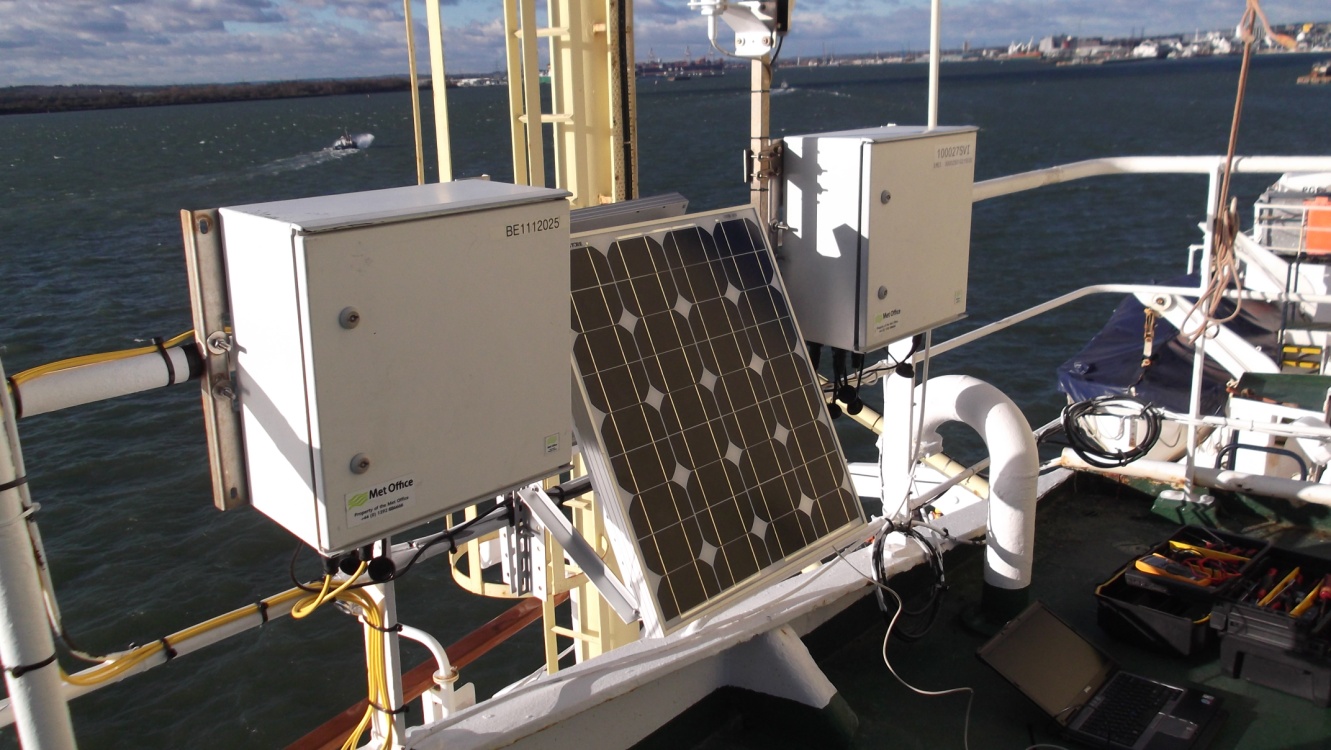 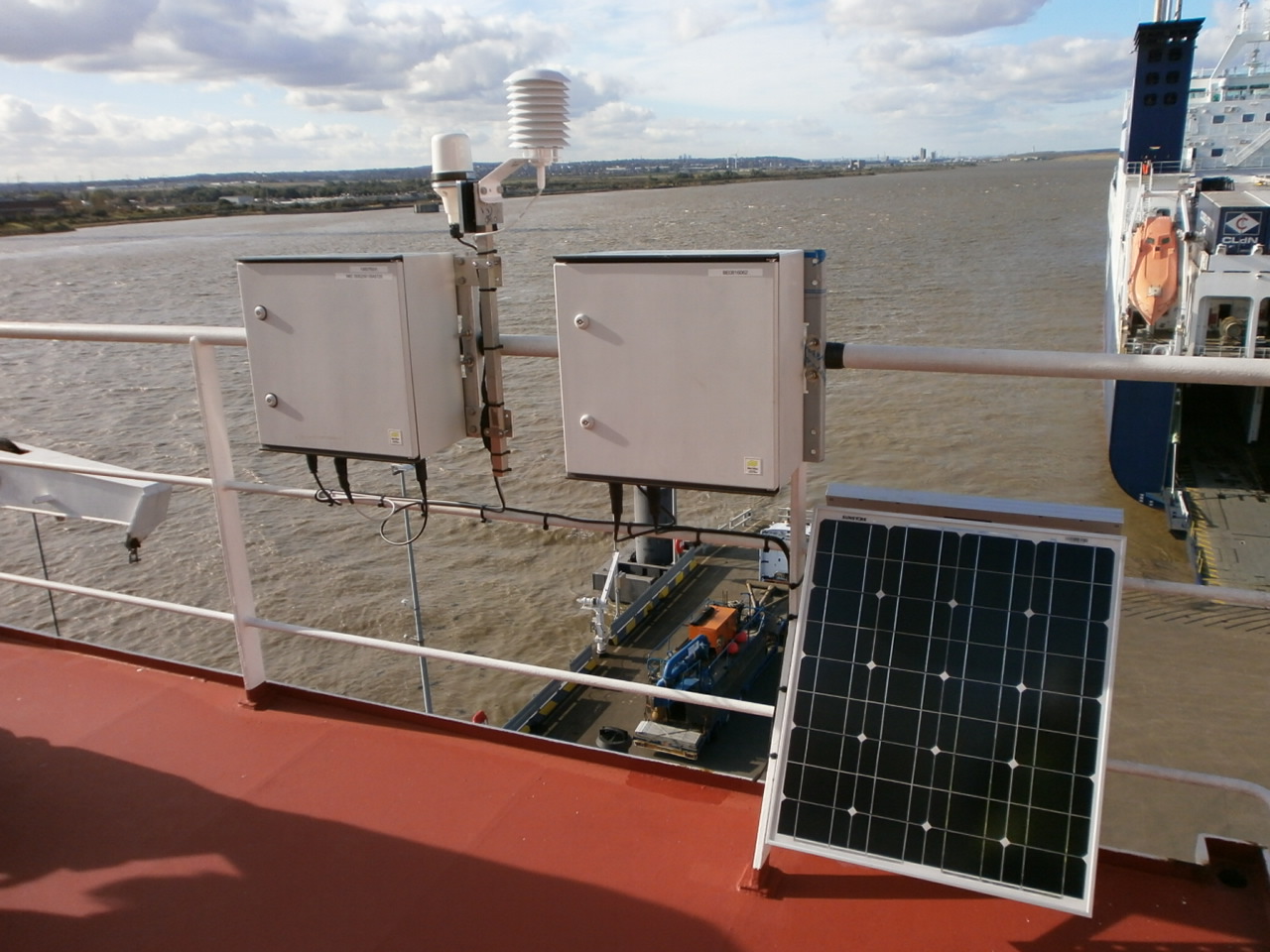 Screenshot of AMOS Google Maps home page showing AMOS fleet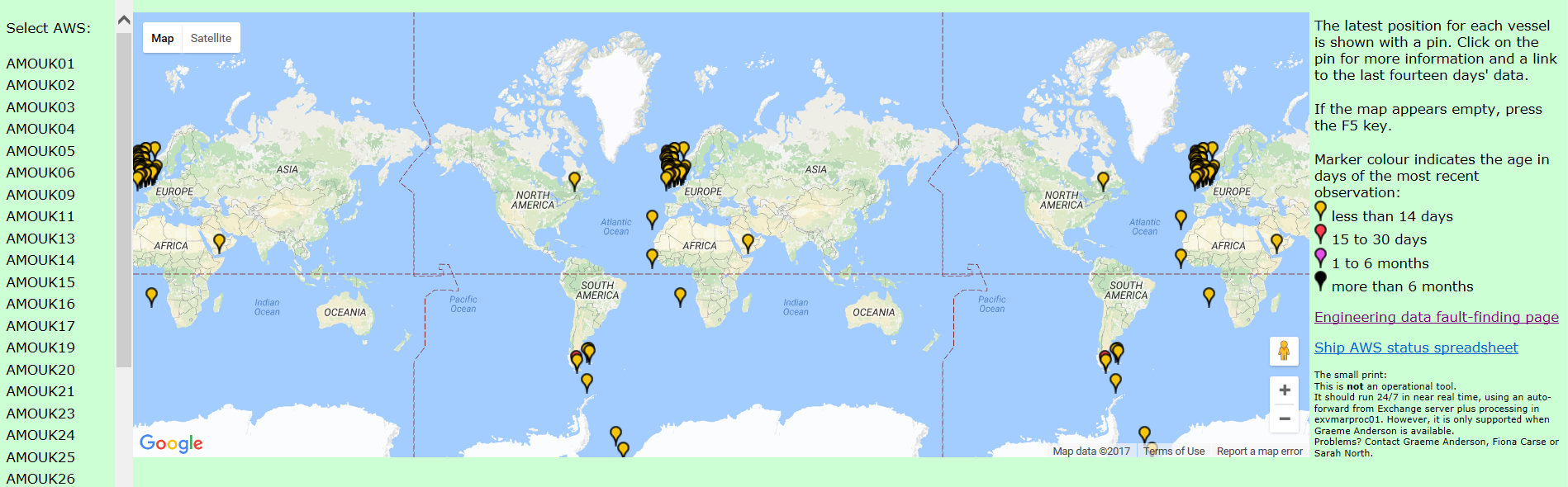 Screenshot of ‘latest data’ from a single ship 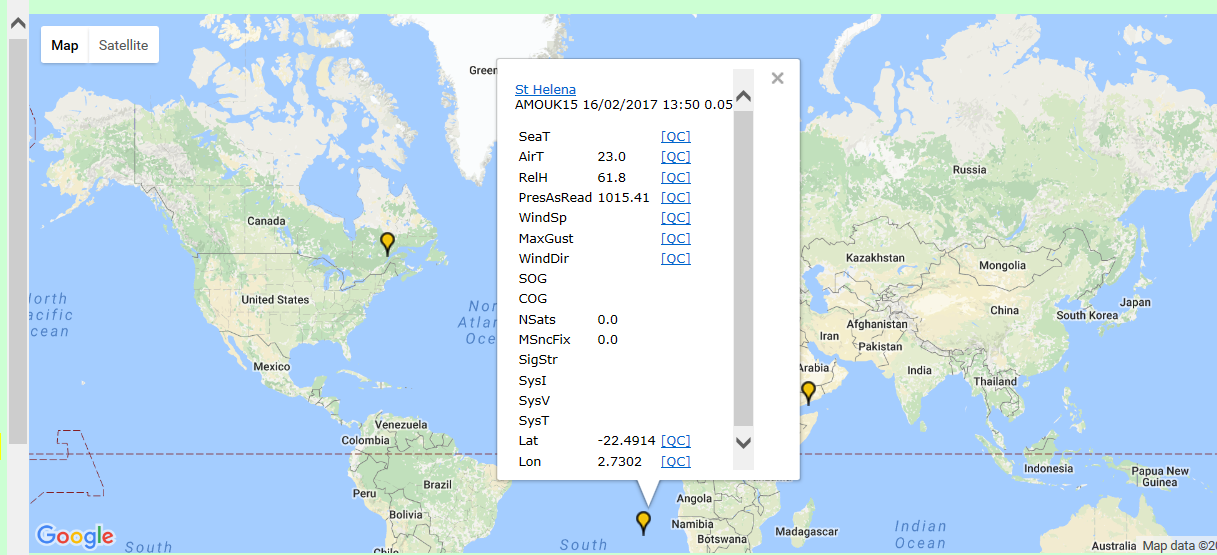 Screenshot showing individual ship track (hourly data points), with associated data and plots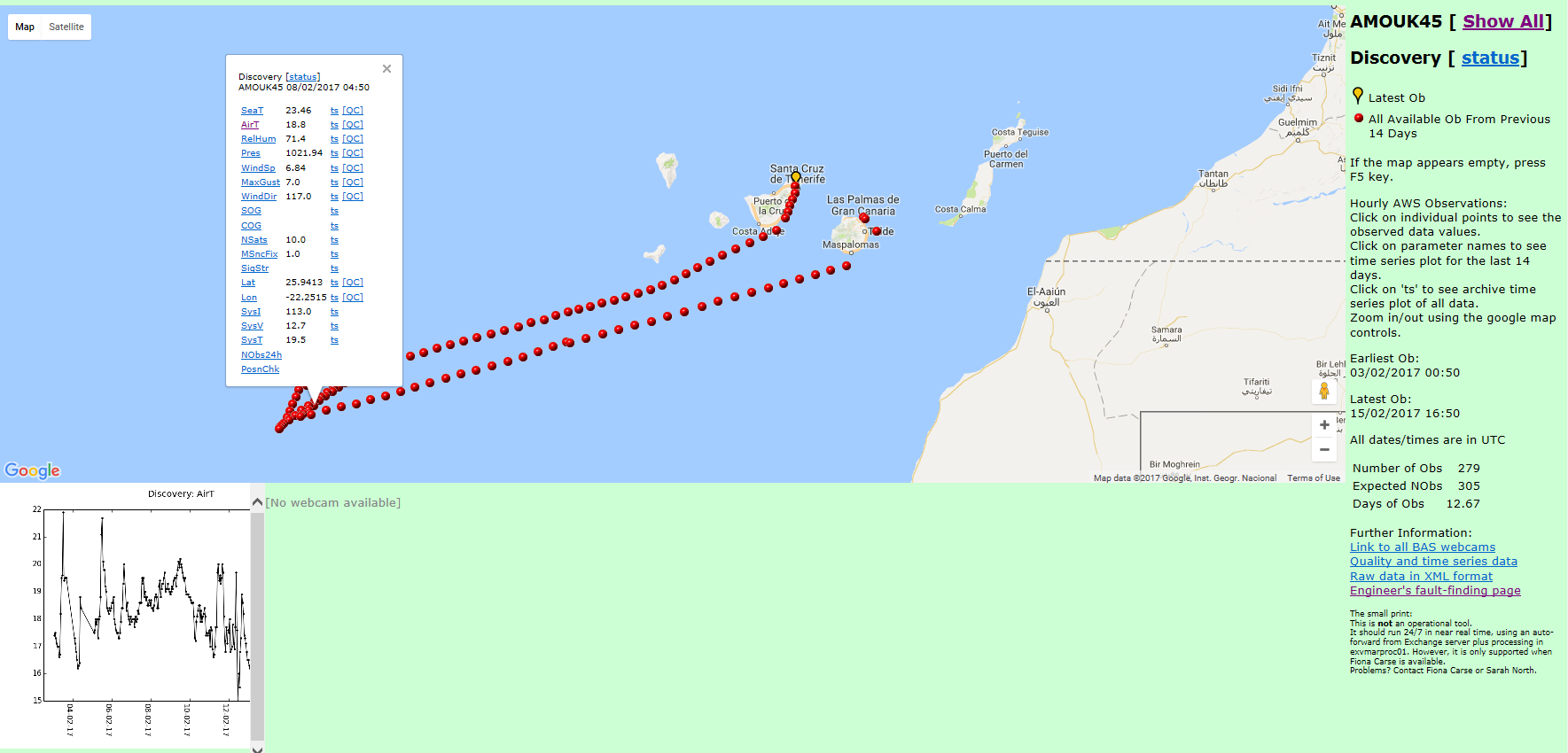 C. BACKGROUND INFORMATION - EUCAWS:Image showing internal arrangement of the EUCAWS System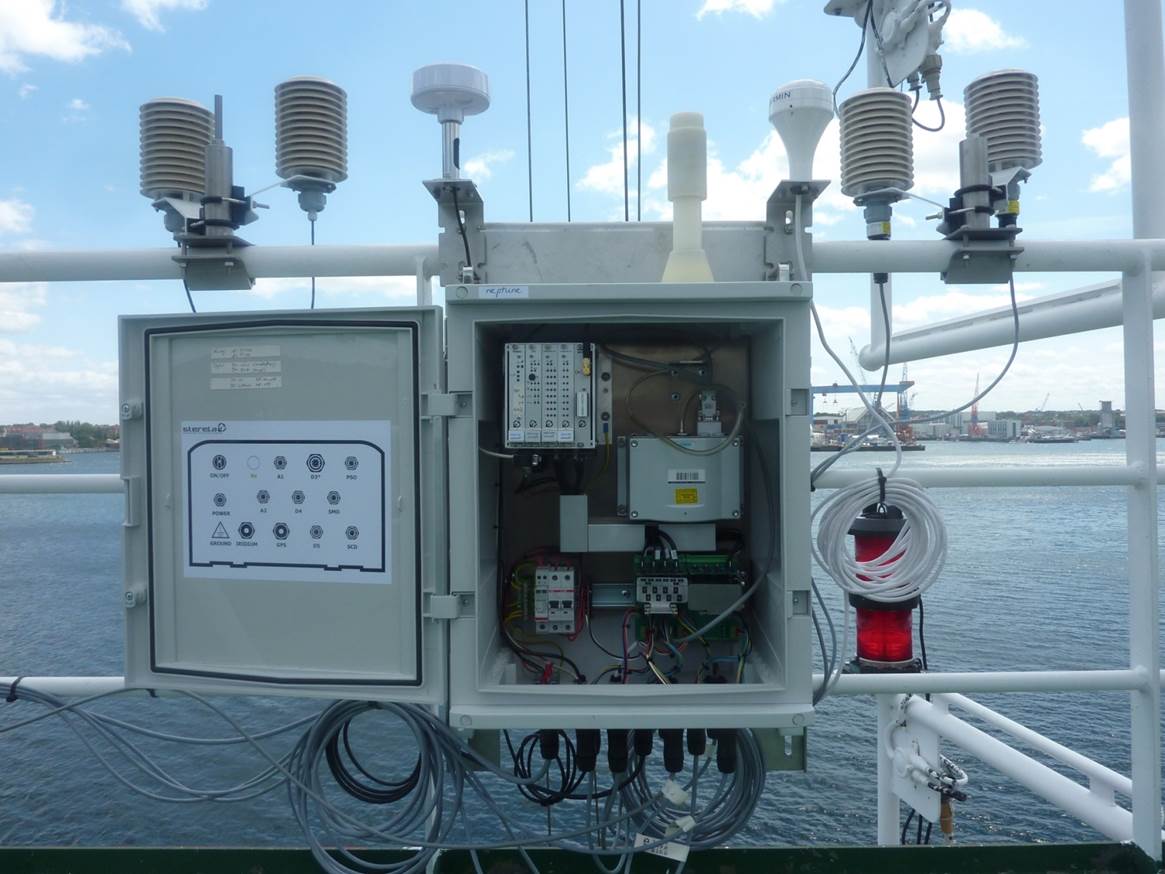 References (if any):	1.	[Link to the full report on the website]2.	...........ANNEX XXWorld Meteorological Organization &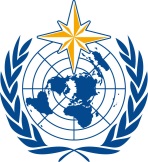 Intergovernmental Oceanographic Commission (of UNESCO)JOINT WMO/IOC TECHNICAL COMMISSION FOR OCEANOGRAPHY AND MARINE METEOROLOGYShip Observation Team Ninth Session
London, United Kingdom, 27-31 March 2017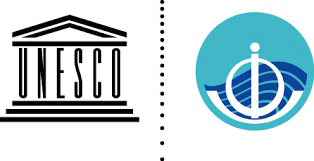 SOT-9/Doc. 8.3World Meteorological Organization &Intergovernmental Oceanographic Commission (of UNESCO)JOINT WMO/IOC TECHNICAL COMMISSION FOR OCEANOGRAPHY AND MARINE METEOROLOGYShip Observation Team Ninth Session
London, United Kingdom, 27-31 March 2017Submitted by:
S.North/H.Kleta/E. Steventon/P.Rychtar 14.02.2017DRAFT 1CountryType of AWSMethodManualNumber of Ships with AWS (@ 31 December )Number of Ships with AWS (@ 31 December )Number of Ships with AWS (@ 31 December )Number of Ships with AWS (@ 31 December )Number of Ships with AWS (@ 31 December )Number of Ships with AWS (@ 31 December )Number of Ships with AWS (@ 31 December )Number of Ships with AWS (@ 31 December )Number of Ships with AWS (@ 31 December )Number of Ships with AWS (@ 31 December )Number of Ships with AWS (@ 31 December )Number of Ships with AWS (@ 31 December )Number of Ships with AWS (@ 31 December )Number of Ships with AWS (@ 31 December )CountryType of AWSofEntry Number of Ships with AWS (@ 31 December )Number of Ships with AWS (@ 31 December )Number of Ships with AWS (@ 31 December )Number of Ships with AWS (@ 31 December )Number of Ships with AWS (@ 31 December )Number of Ships with AWS (@ 31 December )Number of Ships with AWS (@ 31 December )Number of Ships with AWS (@ 31 December )Number of Ships with AWS (@ 31 December )Number of Ships with AWS (@ 31 December )Number of Ships with AWS (@ 31 December )Number of Ships with AWS (@ 31 December )Number of Ships with AWS (@ 31 December )Number of Ships with AWS (@ 31 December )CountryType of AWSCommsFacility20022004200520062007200820092010201120122013201420152016  ArgentinaCampbell ScientificInmarsatYes2 Australia Vaisala Milos 500 AWS Inmarsat C (Data Mode) Yes 9111089988866533 Australia TECHSAS/ Other Inmarsat Fleet BroadbandNo - - - - - - - 1111000 BrazilVAISALA Maritime Observation System MAWS410(not known)No - 4 6 6 (6)666 Canada AVOS – AXYS Technologies Inmarsat C Yes 13141439414535184 2- - -- Canada AVOS – AXYS Technologies Iridium Yes - - - - 111735 4849****52 (52)5355 ChinaDJQ-1BDSNo- - - - - - 33 (2)2 (2)151010 ChinaXZC2-2SAInmarsat C CDMA,BDSYes - - - - - - 12 (12)12 (12)11-- ChinaZZ6-5GPRSNo555 ChinaXZC5-1(non real time)Yes 555 ChinaZQZ-A/ZQZ-C II-ProGPRSNo444444 ChinaXZC2-2SC/XZC2-2SInmarsat C CDMA,BDS, BeiDou nav satelliteYes - - - - - - -  (36)36 (36)81212 ChinaXZC6-1Inmarsat C CDMA, BDS, BeiDou nav satelliteYes - - - - - - 35 (17)17 (17)181515 ChinaOtherCDMA/ BeiDou nav satelliteNo---------77 CroatiaBAROS Iridium SBD No 1*****1*****1*****1*****(1*****)- DenmarkBATOS Inmarsat C (Data Mode) Yes - - - 2***********************************[1]EcuadorVaisala 101C[Tarjeta/none?]Yes - - - - - - - - - - - 111EUMETNETBATOS Inmarsat C (Data Mode) Yes - - - - 556810 1011111110EUMETNETBAROS Iridium SBD No  - --  -0491315 1617171813EUMETNETEUCAWSIridium SBDYes------------3-EUMETNETDeck DriftersIridium SBDNo------------11France BATOS Inmarsat C (Data Mode) Yes 1930394548545658565858575249France Mini BATOS Inmarsat C (Data Mode) No 12331- - - - - - 0- France MercuryIridiumYes - - - - - - - - - - - 2510France MINOS Argos No 6788787654333France EUCAWSIridiumYes00France BAROS Iridium No - - - - 1- - - - - - 000GermanyVaisala Milos 500 AWS Email/Meteosat DCPYes 2321211718171617171716161516GermanyAbWst Mk2EmailNo- - - - - - - - - - 3222GermanyShips’ own data logger Inmarsat/ Iridium Yes - - - - - 22222- - -- Hong Kong ChinaAMOS IridiumNo- - - - - - - - - - 1¥1¥1¥1¥Hong Kong ChinaMetocean deck drifterIridiumNo- - - - - - - - - - 1111IndonesiaTECHSENSE METInmarsat/ThurayaNo  (6)612 (12)10IndonesiaPROJEX DX4 PROGPRSNo  (1)1 (1)-  --IndonesiaBATOSIridiumYes8Ireland Vaisala Milos AWS Meteosat No 111111- - ----00Ireland BATOS Iridium No - - - - 12 - -2*****-00ItalyBAROS ++IridiumNo3*****3*****3*****(3*****)2*****ItalyBAROSIridiumNo3*****6*****6*****(6*****)4*****Japan Integrated System for Marine Met Observation (Koshin Denki Kogyo Co) Inmarsat /  MTSAT/ DCPYes13121399996666554Japan Weather Observation System (Nippon) Inmarsat C Yes (3)    No(2)- - - 45566655555Japan SOAR - Shipboard Oceanographic & Atmospheric Radiation (Brookhaven National Laboratory) Inmarsat C [Yes]- 5- - 11111111111Japan Ogasawara Keiki Seisakusho Co (Japan) Inmarsat No - - - 311- - - - - - --Japan JRCS MFG. Co. Ltd (Japan) Inmarsat F No - - - - 11- - - - - - --New Zealand Sutron 9000RTU MTSAT Yes 1111111111 1101New Zealand mSTAR-SHIP GPRS/UPP CellularNo - - - - 111111 1111Norway AWS VSAT some - - 17171816 (15) (15) (15)(5) (5) (5) -5PortugalBAROS ++IridiumNo- - - - - - - - - - 1*****1*****1*****Russia GM6 Inmarsat C Yes - 38 (38) (38) (38) (38)0000- South Africa Vaisala Milos 520 Inmarsat C Yes - 1-1111112 (2)21South Africa Campbell ScientificSMAI - SATYes- - - - - - - - - - - - - 1Spain not known (IEO- CSIC - not on GTSnot knownnot known5Spain Vaisala MAWS 410 Inmarsat C Yes 11 (1)1111111  (1) (1)11United KingdomAutomet Inmarsat No 11111000000000United KingdomMINOS –GP Argos No - - 126555322200United KingdomMINOS-GPW Argos No - - 121111111100United KingdomBATOS Inmarsat C (Data Mode) Yes - - - 13325**4**4**1110United KingdomAVOS Inmarsat Yes - - - - 11***00000000United KingdomMetpod Iridium No - - - - - 110000000United KingdomMetocean Deck Buoy Iridium No - - - - - 222100000United KingdomAMOS - Automated Marine Observing System (Met Office)Iridium No - - - - - --- 213337394959United States SEAS-Version 8.00/6.57 AutoImet NOAA SCS (Science Computing System) Type 1 VSAT Email Yes - 3 (3)0316* 2591212 107--United States SEAS-Version >9.1  AutoImet NOAA SCS (Science Computing System) Type 2VSAT Email Yes - - - - - - 000056--United States NOAA SCS  Type 3 (developed by Alaska region)EmailNo 8330- --United States Non NOAA (developed by Alaska Region)EmailNo - - - - - - - - 77 7- --United States Integrated - using compliant e-logbook with SCS and ships instrumentationVSAT / ships EmailYes1616United States Integrated - using no e-logbookEmailYes 241527United States Other ship owned AWS systems EmailYes - - - - - --1256 11---TOTAL  AWS SYSTEMSTOTAL  AWS SYSTEMSTOTAL  AWS SYSTEMSTOTAL  AWS SYSTEMS81140171204227250229331330296350392389393